RESURSE UMANE Cadre didactice calificate si titulare:  7MATEI  IOANA  -Director, educatoare grad didactic I
ZAMFIR  ELENA - Educatoare grad didactic II
CRISTEA  ELENA - Educatoare grad didactic II
ENISOR  ELENA  - Eucatoare,   grad did. II 
PAUNA  RAMONA - Educatoare, grad didactic II
MANOLE  MADALINA- Educatoare, definitivat
MARIN  MADALINA -  Profesor (inv. presc.), def.Prescolari:  175 (3-6 ani)
GRUPA MICA:         1
GRUPA MIJLOCIE:  3
GRUPA MARE:        3Personal did.-aux.:-secretar-contabilPersonal nedidactic:  1RESURSE MATERIALE:4 Sali de clasa;2 laptopuri conectate la internet;Mijloace audio si video;Materiale didactice interactive;2 Grupuri sanitare dotate corespunzator;Spatiu de joaca.PARTENERIATEFAMILIA;PRIMARIA TG.-VECHI;GRADINITA TG.- VECHI;SCOALA CU CLASELE I-VIII STREJNICU;DISPENSARUL DIN STREJNICU;BISERICA;TEATRUL DE PAPUSI “TRILBY”;PALATUL  CULTURII PLOIESTI;REVISTA “GIRAFA RAFA”;FIRMA AVON;GRADINITA “CONCORDIA” CADRELE DIDACTICE SE RECOMANDAOrganizeaza si desfasoara activitati extrascolare si extracurriculare;Participa alaturi de copii la aceste activitati;Participa la cursuri de perfectionare profesionala;Participa la actiuni de voluntariat.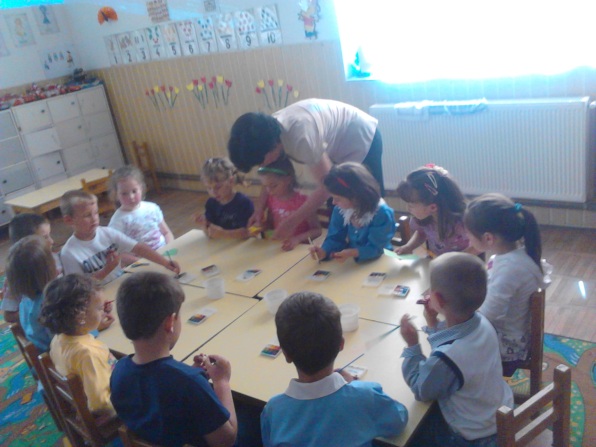 GRADINITA DE COPII STREJNICUVIZIUNE “ll educam pe copil cunoscandu-l si il cunoastem educandu-l.”MISIUNE    
     Drumul cunoasterii incepe cu noi care  oferim sanse egale tuturor copiilor si, cu sprijinul familiei, formam generatia de maine a societatii noastre bazandu-ne pe valorile actuale si continuand traditiile.    Procesul educativ din gradinita se        desfasoara prin  joc, care este o activitate placuta, atractiva si distractiva pentru copii, pregatindu-i pentru viata scolara si sociala.     Noi, educatoarele, avem nobila misiune de a iubi si ocroti copiii, creandu-le un univers  unic al copilariei, oferind o parte din sufletul  si mintea noastra fiecarui  copil in parte si tuturor.

      Integritatea, increderea si respectul sunt valori promovate in relatiile dintre membrii gradinitei si comunitate.OFERTA EDUCATIONALASpatiu modern de desfasurare a activitatilor instructiv-educative;Oportunitatea de a dobandi cunostinte de limbi straine in cadrul activitatilor optionale desfasurate cu profesori calificati;Dezvoltarea deprinderilor motrice in cadrul optionalului de dans sportiv;Dezvoltarea abilitatilor de comunicare prin activitatile integrate desfasurate in gradinita;Jocul este activitatea dominanta in procesul instructiv-educativ din gradinita;Laptopurile si mijloacele audio-vizuale pot fi folosite interdisciplinar;Participarea parintilor alaturi de copii  la activitati extrascolare si extracurriculare.Inscrierea  copiilor se face in perioada:   	 	1 martie - 21 iunie.
Varsta de inscriere:  3-6 ani.Adresa de contact: 
Gradinita de copii Strejnicu,
str. Principala, nr. 179
Telefon: 0244/482556www gradinita.din.strejnicu@gmail.comPROIECTE EDUCATIONALE          DESFASURATE IN GRADINITA*  “Sa stiu mai multe, sa fiu mai bun”-            		(actiuni educ. - scoala  altfel)*  “24 IANUARIE –UNIREA CEA MARE”;                *  “ 1 DECEMBRIE-ZIUA ROMANIEI”;*  “Marsul cartilor”-(gradinita-scoala)-Palatul copiilor Ploiesti;  *  “Educatie pentru sanatate” –firma de produse cosmetice  AVON; *  “Fantezie si culoare “ –proiect educ. cu parintii (act. artistico-plastice si act. practice).*  “Arta prin reciclare”-Ziua voluntariatului (proiect educ. gradinita-scoala);*  ECO-ART”-actiuni de voluntariat.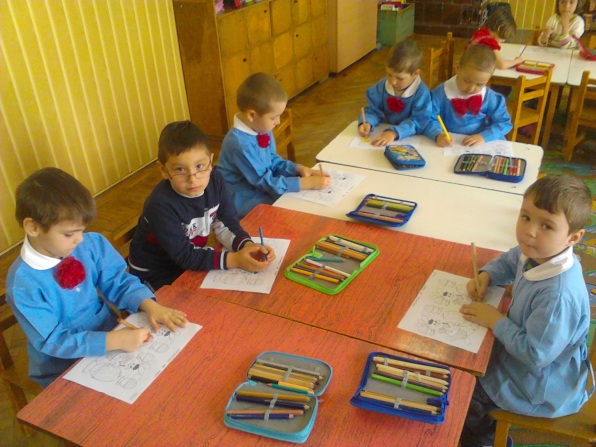 ASIGURAREA CALITATII IN GRADINITAPremii si diplome obtinute la concursuri:“Cu Europa la joaca- Europrescolarul”-international de cultura generala;“Piciul”-national de cultura generala;“Umbrela verde”-national, desen/pictura; “Datini si traditii de Pasti”-national, desen/pictura (incondeierea oualelor);“Bucuriile primaverii”- national, desen/pictura (felicitari).    “Sa fim noi pastratori de traditii”-concurs de traditii romanesti.    “Matematica-stiinta si limba universala” (cercul Mandale)-concurs pictura;ACTIVITATI COMUNE :Educarea limbajului;Activitate matematica;Cunoasterea mediului;Educatie pentru societate;Educatie artistico-plastica;Educatie muzicala;Educatie fizica;Activitate manuala.ACTIVITATI OPTIONALE:Engleza;Dans sportiv;Limba si comunicare (povesti, poezii, imbogatire vocabular).